                                                Entrevistadora (E) Membro da comunidade (C)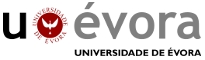 Entrevistadora: Inicialmente para você o que é meio ambiente? Entrevistada C16: - Olha professora eu acho que é a área em que agente vive.Entrevistadora: - O que você entende por EA? Entrevistada  C16: - Pra min é o pensamento do ser humano a respeito do que ele entende de qual a necessidade que ele acha importante na nossa vida.Entrevistadora: - O que você entende por sustentabilidade? Entrevistada  C16: - Bem professora eu ainda não...pensei sobre esse assuntoEntrevistadora: Mas já ouviu falar?Entrevistada  C16:  Algumas vezes na Televisão e os jovens hoje falam muito.Entrevistadora: Como você visualiza o meio ambiente no entorno da escola?Entrevistada C16: - Eu acredito que esteja assim ...Precisando de melhorar muito.Entrevistadora: De que forma você tem contribuído para manter o meio ambiente em equilíbrio? Entrevistada CC16: - Eu sempre procuro manter a área do meu quintal e na frente de casa sempre limpo.Entrevistadora: Você já participou de ações de EA promovidas pela escola? De que forma?Entrevistada C16: - Sim no dia da ação aqui na pracinha.Entrevistadora: Você já contribuiu com as ações de EA desenvolvidas pela escola? De que forma?Entrevistada C16: - Bem!...A única vez que eu me lembro o meu filho levou uma mudinha para arborizar a escola.Entrevistadora: Gostaria de acrescentar alguma informação que não foi devidamente contemplada durante a entrevista? Entrevistada: Eu acredito que tem que ver é essa questão do lixo. E as pessoas tem que se conscientizar de que precisam ajudar. Muitos Governantes querem fazer alguma coisa mas a população não ajuda e tudo fica mais difícil. Isso precisa melhorar.Perfil do entrevistado C-16Perfil do entrevistado C-1601 Sexo1(  ) Masculino           2( x) Feminino02Idade1  (  )  Até 29 anos              2   (  ) De 30 a 34 anos        3 (  ) De 35 a 39 anos                                       4  (  )  De 40 a 44 anos       5   (x) Acima de 45 anos03Grau de escolaridade(   ) Ensino F. incompleto      ( x) Ensino F. completo   (  ) Ensino Médio incompleto (   ) Ensino Médio completo  (  ) Ensino Superior          (  ) Outros: __________         04Situação Profissional(  ) Desempregado  (  ) Autônomo (  ) Funcionário público (  ) Outros: Trabalho avulso05Tem filhos na escola?( x) Sim      2 (  ) Não06Tem função definida na comunidade?(  ) Sim      2 ( x) Não Se sim, qual? _____________________________________________